Διαδικασία για τη χορήγηση του πιστοποιητικού και τη συμμόρφωση των Υπευθύνων για τη Συντήρηση Φορέων (ΥΣΦ)Φορέας Πιστοποίησης : Φορέας Πιστοποίησης στην Ελλάδα είναι η Ρυθμιστική Αρχή Σιδηροδρόμων (ΡΑΣ) ως Εθνική Αρχή για την Ασφάλεια βάσει του ν. 4199/2013 (ΦΕΚ Α’ 216/11-10-2013) και του ν. 4632/2019 (ΦΕΚ Α’ 159/14-10-2019) Σχετική Νομοθεσία: Κανονισμός (ΕΕ) 2019/779, Κανονισμός (ΕΕ) 1078/2012, ν. 4632/2019 (ΦΕΚ Α’/14-10-2019) Αντικείμενο και πεδίο εφαρμογήςΗ πιστοποίηση βασίζεται στην αξιολόγηση της ικανότητας του ΥΣΦ από τη ΡΑΣ να πληροί τις απαιτήσεις με τις οποίες πρέπει συμμορφώνονται οι υπεύθυνοι για τη συντήρηση φορείς, όσον αφορά τη διαχείριση κρίσιμων για την ασφάλεια κατασκευαστικών στοιχείων, όπως αναφέρονται στο άρθρο 4 του Κανονισμού (ΕΕ) 2019/779. Εφαρμόζεται για όλα τα οχήματα που υπάγονται στην Οδηγία (ΕΕ) 2016/798 και εισάγει τη δυνατότητα πιστοποίησης των λειτουργιών συντήρησης που ανατίθενται σε τρίτους.Μετά τη χορήγηση του πιστοποιητικού ΥΣΦ, εφαρμόζεται από τη ΡΑΣ σύστημα επιτήρησης συμμόρφωσης για την εξασφάλιση της διαρκούς συμμόρφωσης προς τις ισχύουσες απαιτήσεις του Κανονισμού (ΕΕ) 2019/779.Η πιστοποίηση ΥΣΦ που αποδεικνύει τη συμμόρφωση με τις απαιτήσεις του Παραρτήματος ΙΙ του Κανονισμού (ΕΕ) 2019/779 είναι υποχρεωτική για κάθε υπεύθυνο για τη συντήρηση φορέα: α) υπεύθυνο για τη συντήρηση εμπορευματικών φορταμαξών, ή β) ο οποίος δεν είναι σιδηροδρομική επιχείρηση ή διαχειριστής υποδομής που συντηρεί οχήματα αποκλειστικά για ίδιες λειτουργίες.Κάθε φορέας υπεύθυνος για τη συντήρηση οχημάτων, πλην εκείνων που αναφέρονται παραπάνω, μπορεί να υποβάλει αίτηση για πιστοποίηση ΥΣΦ.Η συμμόρφωση με το παράρτημα II του Κανονισμού (ΕΕ) 2019/779 αποδεικνύεται είτε με πιστοποίηση ΥΣΦ είτε, για σιδηροδρομικές επιχειρήσεις που συντηρούν οχήματα αποκλειστικά για ίδιες λειτουργίες, με τη διαδικασία πιστοποίησης της ασφάλειας ή, για διαχειριστές υποδομής, με τη διαδικασία έγκρισης της ασφάλειας.Το πιστοποιητικό ΥΣΦ που χορηγείται σε σιδηροδρομική επιχείρηση ή σε διαχειριστή υποδομής θεωρείται απόδειξη της συμμόρφωσης με τα σημεία 5.2.4 και 5.2.5 του παραρτήματος I και του παραρτήματος ΙΙ του κατ' εξουσιοδότηση κανονισμού (ΕΕ) 2018/762 της Επιτροπής, όσον αφορά τη συντήρηση οχημάτων.Πιστοποίηση υπεύθυνων για τη συντήρηση φορέωνΥπεύθυνος για τη συντήρηση φορέας υποβάλλει αίτηση για πιστοποίηση ΥΣΦ στη ΡΑΣ. Χρησιμοποιεί το σχετικό έντυπο του παραρτήματος ΙΙΙ του Κανονισμού (ΕΕ) 2019/779 και προσκομίζει τεκμηριωμένα στοιχεία για τις απαιτήσεις και τις διαδικασίες που καθορίζονται στο παράρτημα ΙΙ του εν λόγω Κανονισμού. Η αίτηση περιλαμβάνει την περιγραφή της στρατηγικής για να διασφαλίζεται η συνεχής συμμόρφωση με τις απαιτήσεις που καθορίζονται στο παράρτημα ΙΙ του Κανονισμού (ΕΕ) 2019/779, μετά τη χορήγηση της πιστοποίησης ΥΣΦ, καθώς και η συμμόρφωση με τον Κανονισμό (ΕΕ) αριθ. 1078/2012.Η αίτηση πιστοποίησης ΥΣΦ μπορεί να περιορίζεται σε συγκεκριμένη κατηγορία οχημάτων. Ο αιτών υποβάλλει συμπληρωματικές πληροφορίες και τεκμηρίωση κατόπιν αιτήματος της ΡΑΣ. Η προθεσμία παροχής συμπληρωματικών πληροφοριών είναι εύλογη, αναλογική προς τη δυσκολία παροχής των πληροφοριών που ζητούνται και συμφωνείται με τον αιτούντα κατόπιν αιτήματός του.Η ΡΑΣ επαληθεύει την εκπλήρωση των απαιτήσεων που καθορίζονται στο παράρτημα II του Κανονισμού (ΕΕ) 2019/779. Προς τον σκοπό αυτό, μπορεί να πραγματοποιεί επισκέψεις στον υπεύθυνο για τη συντήρηση φορέα.Η ΡΑΣ αποφασίζει να χορηγήσει ή να αρνηθεί να χορηγήσει την πιστοποίηση ΥΣΦ το αργότερο 4 μήνες από την παραλαβή όλων των πληροφοριών και εγγράφων.Η ΡΑΣ αιτιολογεί τις αποφάσεις της. Κοινοποιεί την απόφασή στον υπεύθυνο για τη συντήρηση φορέα και υποδεικνύει τη διαδικασία προσφυγής, την προθεσμία άσκησης προσφυγής και τα στοιχεία επικοινωνίας του φορέα προσφυγής, σύμφωνα με το άρθρο 70, παράγραφος 3, τον ν. 4632/2019.Η απόφαση χορήγησης της πιστοποίησης ΥΣΦ κοινοποιείται με χρήση του σχετικού εντύπου που καθορίζεται στο παράρτημα IV του Κανονισμού (ΕΕ) 2019/779.Διάρκεια ισχύος ΠιστοποιητικούΗ πιστοποίηση ΥΣΦ χορηγείται για μέγιστη περίοδο 5 ετών. Ο πιστοποιημένος υπεύθυνος για τη συντήρηση φορέας ενημερώνει χωρίς καθυστέρηση τη ΡΑΣ για τυχόν αλλαγές που ενδέχεται να επηρεάσουν την εγκυρότητα της πιστοποίησής του. Εξωτερική ανάθεση λειτουργιών συντήρησηςΜια ή περισσότερες από τις λειτουργίες που αναφέρονται στο άρθρο 14, παράγραφος 3 στοιχεία β), γ) και δ) της Οδηγίας (ΕΕ) 2016/798 ή μέρη αυτών, επιτρέπεται να ανατίθενται σε τρίτους, η δε ΡΑΣ ενημερώνεται σχετικά.Ο υπεύθυνος για τη συντήρηση φορέας αποδεικνύει στη ΡΑΣ τον τρόπο συμμόρφωσής του προς όλες τις απαιτήσεις και τα κριτήρια αξιολόγησης του παραρτήματος III του Κανονισμού (ΕΕ) 2019/779,όσον αφορά τις λειτουργίες για τις οποίες αποφάσισε εξωτερική ανάθεση. Ο υπεύθυνος για τη συντήρηση φορέας παραμένει υπεύθυνος για την έκβαση των δραστηριοτήτων συντήρησης που αναθέτει σε τρίτους και καταρτίζει σύστημα παρακολούθησης των επιδόσεών τους.Πιστοποίηση λειτουργιών συντήρησης με εξωτερική ανάθεση Οποιοσδήποτε φορέας ή οργανισμός που αναλαμβάνει μία ή περισσότερες λειτουργίες συντήρησης κατά το άρθρο 14 παράγραφος 3 στοιχεία β), γ) και δ) της Οδηγίας (ΕΕ) 2016/798 (άρθρο 66 παράγραφος 3 στοιχεία β), γ) και δ του ν. 4632/2019)μπορεί να ζητήσει πιστοποίηση. Με την εν λόγω πιστοποίηση βεβαιώνεται ότι η συντήρηση που πραγματοποιεί ο ενδιαφερόμενος φορέας ή οργανισμός για μία ή περισσότερες από τις λειτουργίες αυτές συμμορφώνεται με τις σχετικές απαιτήσεις που καθορίζονται στο παράρτημα II του Κανονισμού (ΕΕ) 2019/779. Η ΡΑΣ εφαρμόζει τις διαδικασίες που καθορίζονται στα άρθρα 6, 7, 8 και στο άρθρο 13 παράγραφος 2 του Κανονισμού (ΕΕ) 2019/779, τις οποίες προσαρμόζει στη συγκεκριμένη περίπτωση του αιτούντος. Κατά την αξιολόγηση των αιτήσεων πιστοποίησης σχετικά με τις λειτουργίες συντήρησης ή μέρη αυτών που ανατίθενται σε τρίτους, η ΡΑΣ εφαρμόζει: α) τις απαιτήσεις και τα κριτήρια αξιολόγησης που καθορίζονται στο τμήμα I του παραρτήματος II του Κανονισμού (ΕΕ) 2019/779, ανάλογα με τον τύπο του φορέα και την έκταση των υπηρεσιών του· β) τις απαιτήσεις και τα κριτήρια αξιολόγησης που περιγράφουν τη/τις συγκεκριμένη/-ες λειτουργία/-ες συντήρησης.Συμμόρφωση των υπεύθυνων για τη συντήρηση φορέωνΗ ΡΑΣ επιτηρεί τον υπεύθυνο για τη συντήρηση φορέα, προκειμένου να επαληθεύει τη συνεχή συμμόρφωσή του με τις απαιτήσεις που καθορίζονται στο παράρτημα II του Κανονισμού (ΕΕ) 2019/779. Πραγματοποιεί επιτόπιες επισκέψεις τουλάχιστον μία φορά κάθε 12 μήνες. Η επιλογή της φύσης των δραστηριοτήτων επιτήρησης και των τόπων όπου πρόκειται να πραγματοποιούνται επισκέψεις αποσκοπεί να εξασφαλίζεται εν γένει η διαρκής συμμόρφωση και βασίζεται σε γεωγραφική και λειτουργική ισορροπία. Λαμβάνονται υπόψη οι προηγούμενες δραστηριότητες επιτήρησης του υπεύθυνου για τη συντήρηση φορέα που τελεί υπό επιτήρηση. Η διαδικασία της προγραμματισμένης επιθεώρησης επιτήρησης της συμμόρφωσης του ΥΣΦ από τη ΡΑΣ, περιγράφεται σε γενικές γραμμές παρακάτω:Η ετήσια επιθεώρηση επιτήρησης της συμμόρφωσης του ΥΣΦ εντάσσεται στο ετήσιο Σχέδιο Εποπτείας του τομέα της ασφάλειας σιδηροδρόμων και της διαλειτουργικότητας της ΡΑΣ, το οποίο εγκρίνεται από την Ολομέλεια της ΡΑΣ στο τέλος κάθε έτους και η υλοποίησή του αφορά το επόμενο έτος. Η ΡΑΣ δυο (2) μήνες πριν από την επιθεώρηση επιτήρησης της συμμόρφωσης, αποστέλλει στον ΥΣΦ επιστολή για τον τόπο, το χρόνο, το πρόγραμμα της επιθεώρησης και κοινοποιεί τους εξουσιοδοτημένους επιθεωρητές της ΡΑΣ που θα συμμετέχουν στην επιθεώρηση επιτήρησης.Ο ΥΣΦ υποβάλλει στη ΡΑΣ ένα (1) μήνα πριν από την προγραμματισμένη επιτήρηση συμμόρφωσης, έκθεση η οποία έχει συνταχθεί σύμφωνα με το παράρτημα V του Κανονισμού (ΕΕ) 2019/779.Η επιθεώρηση διεξάγεται από εξουσιοδοτημένα στελέχη – επιθεωρητές της ΡΑΣ. Όλα τα ευρήματα της επιτήρησης καταγράφονται σε τυποποιημένο έντυπο της ΡΑΣ, το οποίο συνυπογράφεται από τον ΥΣΦ. Ο ΥΣΦ προτείνει χρονοδιάγραμμα και μέθοδο για την άρση των ευρημάτων, μέσω διορθωτικών ενεργειών, με τη σύμφωνη γνώμη της ΡΑΣ.Στη συνέχεια γίνεται παρακολούθηση των διορθωτικών ενεργειών και καταγραφή της ολοκλήρωσης αυτών στο τυποποιημένο έγγραφο.Κάθε υπεύθυνος για τη συντήρηση φορέας υποβάλλει ετήσια έκθεση των δραστηριοτήτων του στη ΡΑΣ και τον θέτει στη διάθεση του Οργανισμού κατόπιν αιτήματος. Οι απαιτήσεις για την εν λόγω έκθεση καθορίζονται στο παράρτημα V του Κανονισμού (ΕΕ) 2019/779.Η ΡΑΣ διατηρεί το δικαίωμα, όποτε το κρίνει, να διεξάγει έκτακτες επιθεωρήσεις.Κάθε ΥΣΦ οφείλει να παρακολουθεί εσωτερικά την ορθή εφαρμογή και την αποτελεσματικότητα του συστήματος συντήρησης το οποίο τηρεί και εφαρμόζει, σύμφωνα με τον Κανονισμό (ΕΕ) 1078/2012.Περιορισμός, Αναστολή, Ανάκληση ΠιστοποιητικούΕφόσον η ΡΑΣ διαπιστώσει ότι υπεύθυνος για τη συντήρηση φορέας δεν συμμορφώνεται πλέον με τις απαιτήσεις βάσει των οποίων εξέδωσε την πιστοποίηση ΥΣΦ, μπορεί να λάβει ένα από τα ακόλουθα μέτρα: συμφωνεί ένα βελτιωτικό σχέδιο με τον υπεύθυνο για τη συντήρηση φορέα, αποφασίζει να περιορίσει το πεδίο της πιστοποίησης ΥΣΦ, αναστέλλει ή ανακαλεί την πιστοποίηση, ανάλογα με τον βαθμό μη συμμόρφωσης. Εφόσον ο υπεύθυνος για τη συντήρηση φορέας δεν ακολουθήσει το βελτιωτικό σχέδιο ή συνεχίζει να μην συμμορφώνεται με τις απαιτήσεις του παραρτήματος II του Κανονισμού (ΕΕ) 2019/779, η ΡΑΣ αποφασίζει περιορισμό του πεδίου της πιστοποίησης ΥΣΦ ή την ανακαλεί, ανάλογα με τον βαθμό μη συμμόρφωσης. Σε περίπτωση ανάκλησης της πιστοποίησης ΥΣΦ, η ΡΑΣ εξασφαλίζει την αναστολή της καταχώρισης των οχημάτων που θίγονται από την ανάκληση, μέχρι να καταχωρισθεί νέος υπεύθυνος για τη συντήρηση φορέας για τα συγκεκριμένα οχήματα. Η ΡΑΣ αιτιολογεί κάθε απόφασή της, την οποία κοινοποιεί στον ΥΣΦ.Παροχή πληροφοριώνΗ ΡΑΣ κοινοποιεί στον Οργανισμό όλες τις πιστοποιήσεις ΥΣΦ που εκδίδει, τροποποιεί, ανανεώνει, αναστέλλει ή ανακαλεί ή όλες τις πιστοποιήσεις λειτουργιών κατά το άρθρο 14 παράγραφος 3 στοιχεία β), γ) και δ) της οδηγίας (ΕΕ) 2016/798, εντός μίας εβδομάδας από τη λήψη απόφασης, χρησιμοποιώντας τα έντυπα που παρατίθενται στο παράρτημα IV του Κανονισμού (ΕΕ) 2019/779.Μεταβατικές ΔιατάξειςΌλοι οι υπεύθυνοι για τη συντήρηση φορείς οχημάτων πλην των εμπορευματικών φορταμαξών και των οχημάτων που απαριθμούνται στο άρθρο 15 παράγραφος 1 της Οδηγίας (ΕΕ) 2016/798  (άρθρο 67, παράγραφος 1 του ν.4632/2019) συμμορφώνονται με τον Κανονισμό (ΕΕ) 2019/779που δεν υπόκεινται στις παραγράφους 2 έως 4 του άρθρου 15 του εν λόγω Κανονισμού, συμμορφώνονται με τον παρόντα κανονισμό το αργότερο έως τις 16 Ιουνίου 2022.Με την επιφύλαξη τυχόν διαδικασίας που μπορεί να κινήσει η ΡΑΣ δυνάμει των διατάξεων του άρθρου 7 παράγραφος 7 του Κανονισμού (ΕΕ) αριθ. 445/2011 (σχέδιο βελτίωσης, περιορισμός πεδίου εφαρμογής, αναστολή, ανάκληση), η ισχύς των πιστοποιητικών ΥΣΦ και των πιστοποιητικών για την εξωτερική ανάθεση καθηκόντων συντήρησης που έχουν εκδοθεί σύμφωνα με τον Κανονισμό (ΕΕ) 2019/779 και λήγουν μεταξύ της 1ης Μαρτίου 2020 και της 31ης Αυγούστου 2020 παρατείνεται για 6 επιπλέον μήνες.Κατάργηση Ο Κανονισμός (ΕΕ) αριθ. 445/2011 καταργείται από τις 16 Ιουνίου 2020. Τα πιστοποιητικά που έχουν εκδοθεί δυνάμει του Κανονισμού (ΕΕ) αριθ. 445/2011 από τη ΡΑΣ, θεωρούνται ισοδύναμα με τα πιστοποιητικά που εκδίδονται δυνάμει του Κανονισμού (ΕΕ) 2019/779 για την αρχική περίοδο ισχύος τους.Έναρξη ισχύος Ο Κανονισμός (ΕΕ) 2019/779 εφαρμόζεται από τις 16 Ιουνίου 2020. Ωστόσο, το άρθρο 4 εφαρμόζεται από τις 16 Ιουνίου 2021 και το άρθρο 15 παράγραφος 6 (μεταβατικές διατάξεις) εφαρμόζεται από την 1η Μαρτίου 2020. 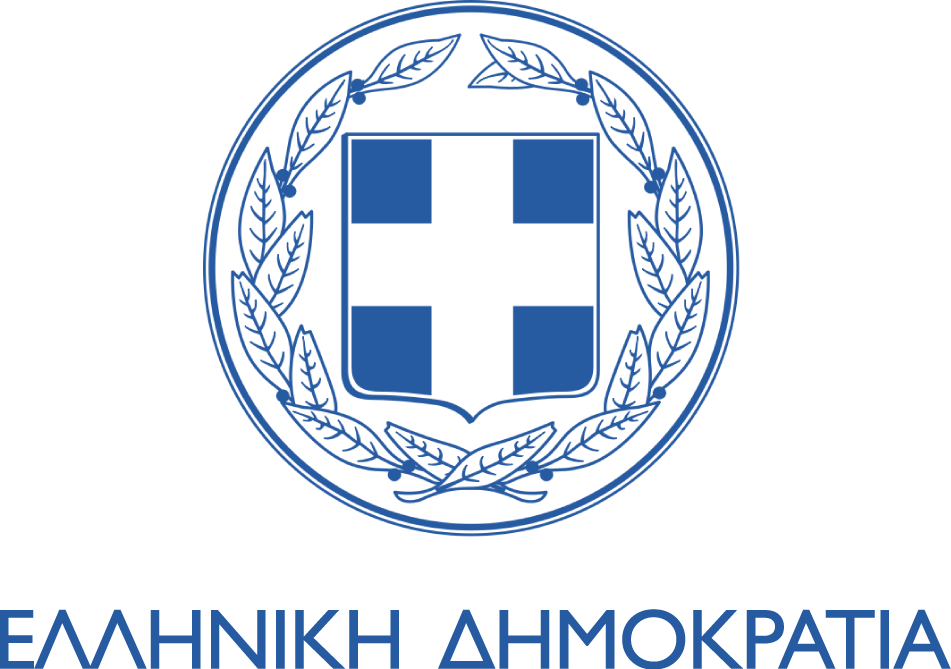 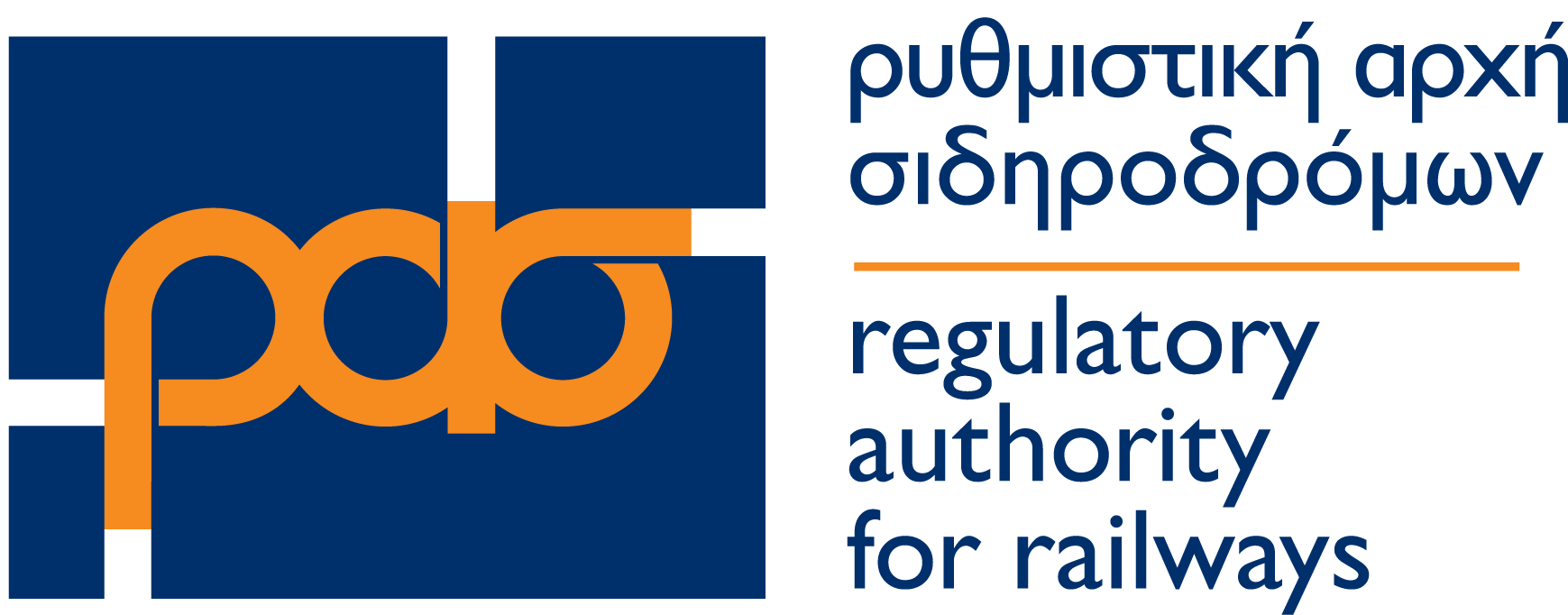 